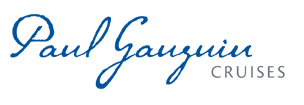 PAUL GAUGUIN CRUISES INTRODUCES 10-NIGHT TAHITI HOTEL AND CRUISE PACKAGEIncludes a 3-Night Stay at the InterContinental Tahiti Resort & Spa, 7-Night Cruise on The Gauguin, Roundtrip Airfare from Los Angeles, and Transfers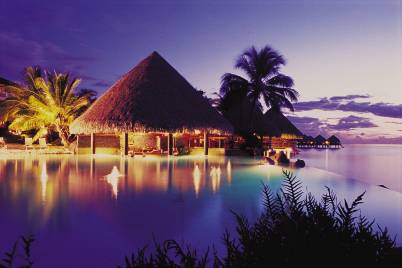 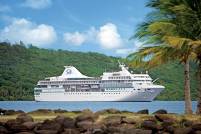 BELLEVUE, WASH. – May 31, 2012 – Paul Gauguin Cruises (www.pgcruises.com), operator of the highest-rated and longest continually sailing luxury cruise ship in the South Pacific, the m/s Paul Gauguin, introduces a 10-night hotel and cruise package that includes a 3-night pre-cruise stay at the InterContinental Tahiti Resort & Spa, a luxurious 7-night Tahiti & the Society Islands cruise on The Gauguin, roundtrip airfare from Los Angeles, and transfers.The package is perfect for guests who want to enjoy a longer stay in Tahiti at a tremendous value and is available:  January 2, 2013, with rates from $4,270 per person  May 8, 2013, with rates from $4,870 per person July 31, 2013, with rates from $5,170 per personOctober 23, 2013, with rates from $5,070 per personOn this 10-night package, The Gauguin sails roundtrip from Papeete, Tahiti, visiting the scenic islands of Raiatea and Taha’a with overnights in Bora Bora and Moorea.  Itinerary highlights include a day on Motu Mahana, Paul Gauguin Cruises’ private islet off the coast of Taha’a, featuring a delicious barbecue lunch and refreshments, and complimentary use of the cruise line’s private white-sand beach in Bora Bora.     The InterContinental Tahiti Resort & Spa has long been rated the top hotel on the island of Tahiti, located alongside a lagoon with breathtaking views of the island of Moorea. The resort is situated on 30 acres of manicured gardens and features two infinity pools, a fitness center, tennis courts, Deep Nature Spa by Alogtherm, and a lagoonarium containing approximately 2,000 tropical fish.  The resort is famous for its dinner shows at Le Tiare restaurant, which feature the internationally-renowned Les Grands Ballets de Tahiti performance group, and its Le Lotus overwater gourmet restaurant offers one of the finest culinary experiences in Tahiti.  As part of the package, guests receive 3-night accommodations in a lagoon view room at the resort with daily breakfast. For the ultimate Tahiti experience, an upgrade to an overwater lagoon bungalow is available for an additional $440 per person.  For more information on the resort, visit www.tahiti.intercontinental.com.Past guests of The Gauguin also receive 5% off rates with Paul Gauguin Society savings. For reservations, contact a professional travel agent, call 1-800-848-6172, or visit www.pgcruises.com.*Select sailings and new bookings only. Rates listed are per person, based on double occupancy, and include roundtrip economy class air from Los Angeles, California to Papeete, Tahiti, 3-night accommodations in a lagoon view room with daily breakfast, a 7-night Tahiti & the Society Islands cruise on The Gauguin, and transfers. Government fees and taxes of $89 per person are not included. Single rates are available upon request. For full terms and conditions visit www.pgcruises.com.###About Paul Gauguin CruisesOwned by Pacific Beachcomber S.C., French Polynesia’s leading luxury hotel and cruise operator, Paul Gauguin Cruises operates the 5+-star cruise ship m/s Paul Gauguin, providing a deluxe cruise experience tailored to the unparalleled wonders of Tahiti, French Polynesia, and the South Pacific. The Gauguin was built at the Chantiers de l’Atlantique shipyard in Saint Nazaire, France. The ship, 513 feet long and 71 feet wide, has a draft of 16.9 feet, and can accommodate 332 guests with a staff of 217. It is one of the top Exclusive Charter and Incentive Group venues in the industry and has completed more than 570 South Pacific cruises, serving more than 176,250 guests, including more than 15,000 honeymooners, since its inaugural sail in 1998. The Gauguin has undergone more than $25 million in enhancements, with an additional $7 million completed in January 2012. The Gauguin has been impressively named the 2011 Silver Magellan Award Winner in the Small Cruise Ship category by Travel Weekly and was recognized as one of the “Top 20 Small Cruise Ships” by readers of Condé Nast Traveler in 2012.The cruise line’s second ship, the m/v Tere Moana, will begin sailing under the Paul Gauguin Cruises’ banner in December 2012 after completing a multifaceted renovation. The ship, which will sail Europe, the Caribbean, and Latin America, is 330 feet long and 46 feet wide, has a draft of 11.5 feet, and can accommodate 90 guests with a staff of 54.For additional information on Paul Gauguin Cruises, please visit www.pgcruises.com. Media Contact:Paul Gauguin CruisesVanessa Bloy, Director of Public Relations(425) 440-6255vbloy@pgcruises.com 